MATHEMATIQUES 3 Résolution d’un problèmeClara reçoit 5 paquets de gâteaux. Dans chaque paquet il y a 6 gâteaux. Combien a-t-elle de gâteaux en tout ?Grandeurs et mesures : La monnaieLA MONNAIENotre monnaie s’appelle l’euro.6 billets :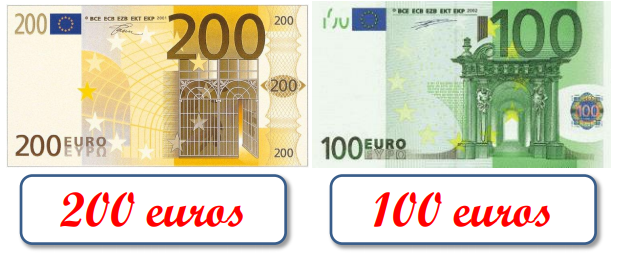 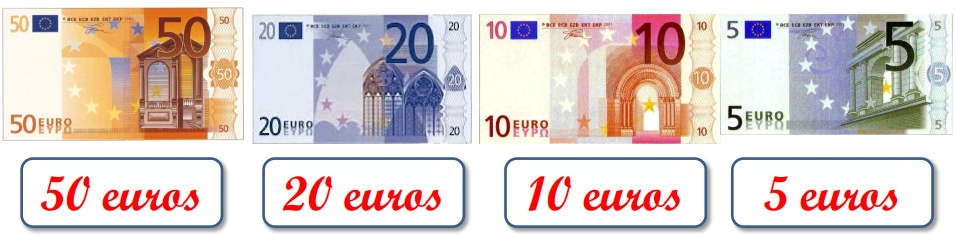 8 pièces différentes :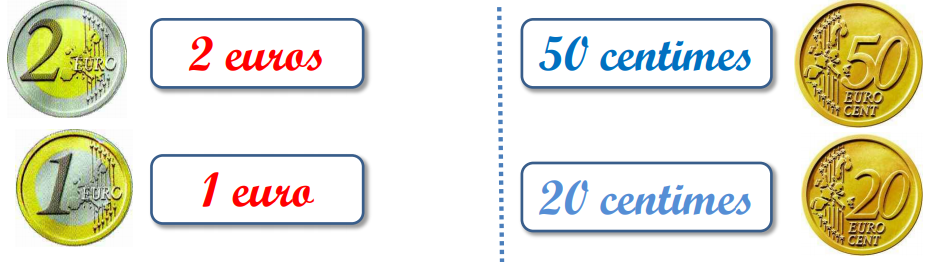 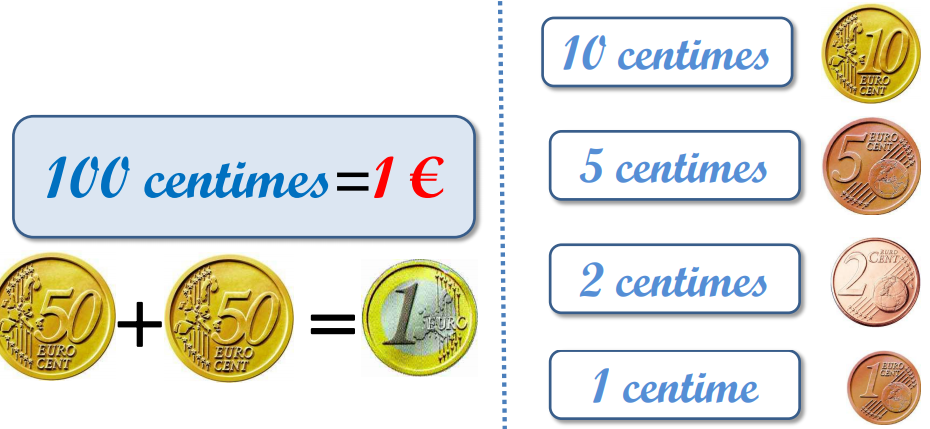 Je m’entraîne 1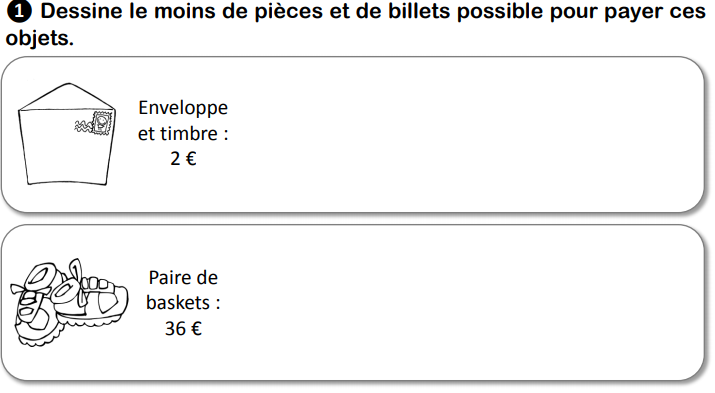 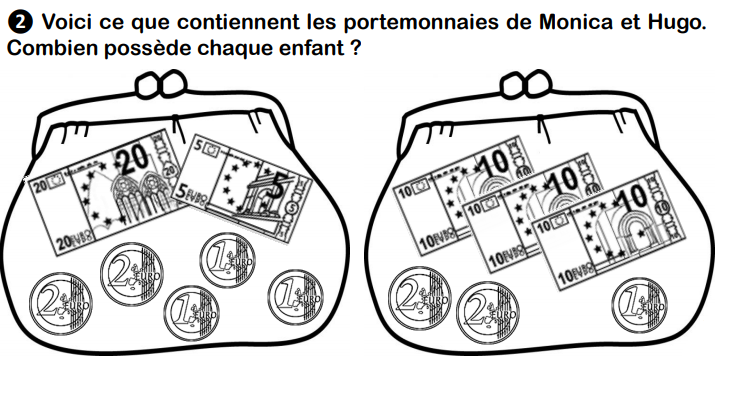 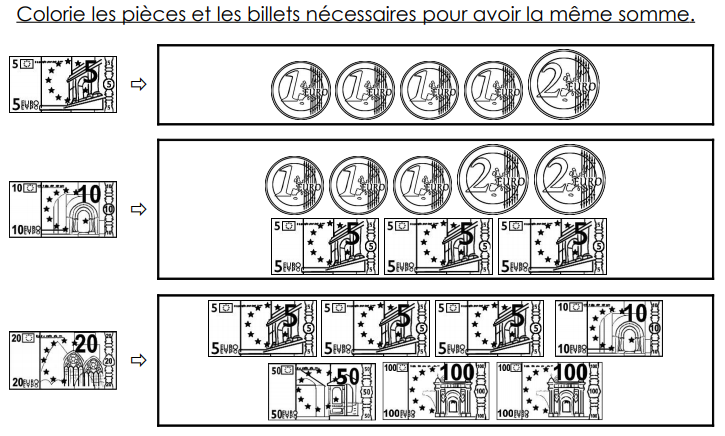 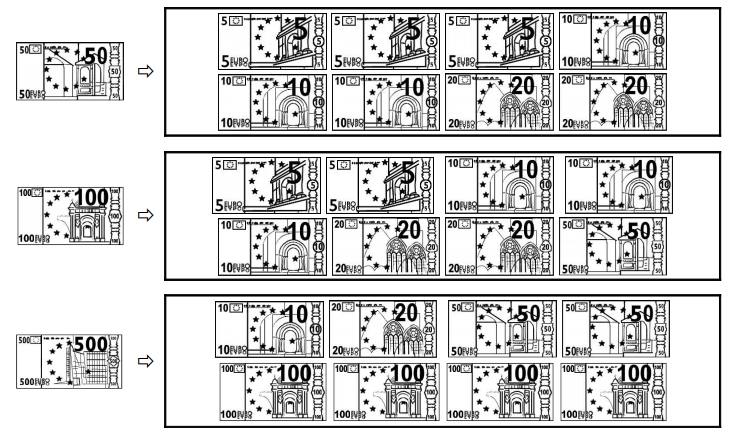 MATHEMATIQUES 4Résolution d’un problèmeThéo a reçu 3 boites de 12 feutres.  Combien Théo a-t-il reçus de feutres en tout ?Grandeurs et mesures : La monnaieJe m’entraîne 2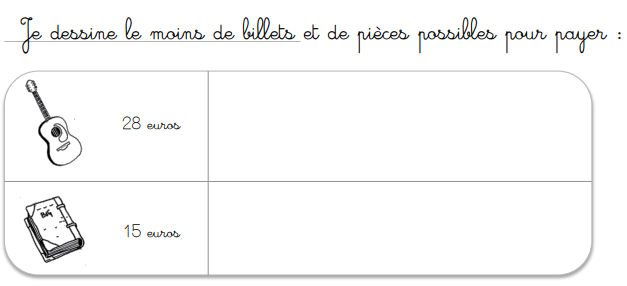 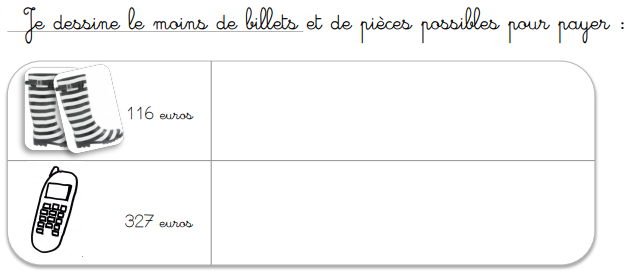 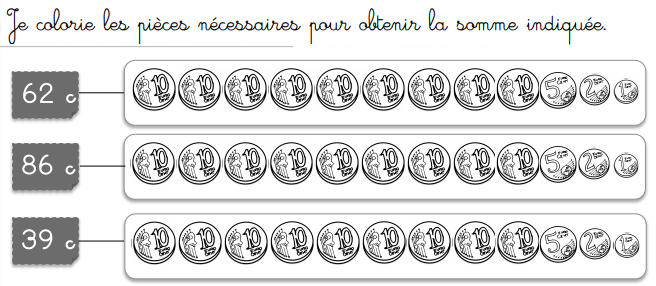 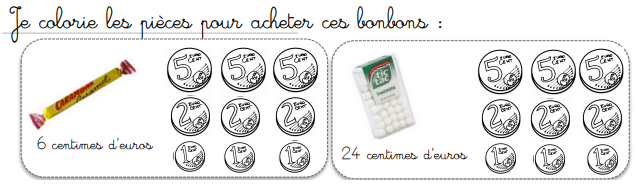 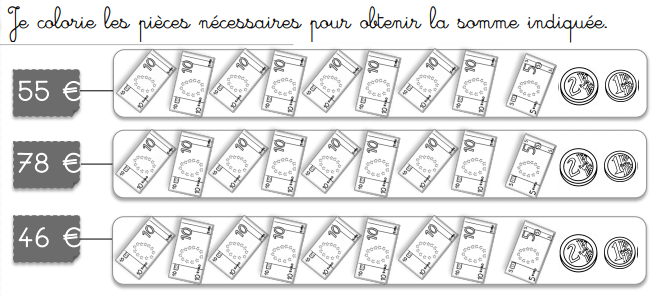 